  Northland School Division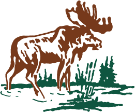 COVID-19, Student case report
Teacher ____________Principal  _______________Keep a copy at the schoolEmail a copy to OHS@nsd61.caSchoolDateNameTime they became illAgeGradeTime Parent notifiedTime parent picked up studentSymptomsFeverChillsUnexplained loss of appetiteCoughRunny Noseloss of sense of taste or smellShort of BreathFeeling Unwell / Fatiguedmuscle or joint achesSore ThroatNausea, VomitingHeadachePainful SwallowingDiarrheaConjunctivitis (pink-eye)Notes